Name:  ___________________________________	  	   Points:  ______ Graph by the  method, where 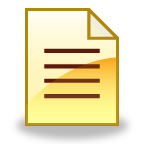 	y-intercept	a.   Graph  	b.  Solve the equation for y and graph:  2.  Special Lines:  	The graph of      is a horizontal line through 		The graph of      is a vertical line through 	a.  Graph   	b.   Graph   Definition of Slope: The slope, m, of the line between two points and is given by Slope = m =3.  The Slope of a Line       Negative Slope		  Positive Slope			  Zero Slope	                  Slope Undefined4.  The Equation of a LineThe Standard Form for the Equation of a Line: If a, b, and c are integers, then the equation of a line is in standard form when it has the form   _____________________ . An example is _________________ .Slope-Intercept Form of the Equation of a Line: The equation of any line with slope m and y-intercept b is given by _______________________ . An example is _________________ .Point-Slope Form of the Equation of a Line:  The equation of the line through with slope m is given by  _______________________________ .Find the equation of the line with slope and y-intercept. Give the slope and y-intercept for the line .  Find the equation of the line that passes through the points and .Parallel Lines:  Non vertical parallel lines have the same ____________________ .Perpendicular Lines:  The slopes of perpendicular lines are _______________________________________ .5.  Write an equation of a line passing through the point and 	a. parallel to 				b. perpendicular to 6.   a. Write an equation of a line passing through the point  and perpendicular to            Graph both equations.b. Write an equation of a line passing through the point  and parallel to            Graph both equations.c. Write an equation of a line passing through the point  and perpendicular to            Graph both equations.